School of Contemporary Arts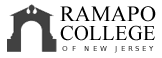 Communication Arts: Visual Communication DesignRecommended Four-Year Plan (Fall 2021)This recommended four-year plan is designed to provide a blueprint for students to complete their degrees within four years. These plans are the recommended sequences of courses. Students must meet with their Major Advisor to develop a more individualized plan to complete their degree. This plan assumes that no developmental courses are required. If developmental courses areneeded, students may have additional requirements to fulfill which are not listed in the plan and degree completion may take longer. Three writing intensive courses are required in the major and/or school core (examples are marked by WI designation in the plan below). Consult with your advisor for specific details.NOTE: This recommended Four-Year Plan is applicable to students admitted into the major during the 2021-2022 academic year.Total Credits Required: 128 creditsGPA: 2.0First YearFirst YearFirst YearFirst YearFirst YearFirst YearFall SemesterHRS✓Spring SemesterHRS✓Gen Ed:  INTD 101- First Year Seminar4  Major: COMM 204-Media Literacy 4Gen Ed: CRWT 102- Critical Reading & Writing 24Gen Ed: (QR) Quantitative ReasoningMATH 104-Math for the Modern World (Recommended)4Gen Ed: SOSC 110 - Social Science Inquiry 4Gen Ed: AIID 201Studies in Arts and Humanities4COMM 110: Foundations of Visual Comm. Design4Major: COMM 237-Graphic Design4Career Pathways: PATH CA1 – Career Pathways Module 1
Degree
Rqmt.Total:16Total:16Second YearSecond YearSecond YearSecond YearSecond YearSecond YearFall SemesterHRS✓Spring SemesterHRS✓  Major: COMM 202 – Fund. Of Interactive Media4Major: COMM 213-Design Theory, and Criticism – WI 4Major: COMM 219–Idea Development WI4  Gen Ed: Global Awareness4Major: COMM 221 Speech for Comm. Arts4Major: COMM 239-Typography 4Gen Ed: (HP) Historical Perspectives4Major: COMM 263 - Photography for Designers4Career Pathways: PATH CA2 – Career Pathways Module 2
Degree
Rqmt.Career Pathways: PATH CA3 – Career Pathways Module 3
Degree
Rqmt.Total:16Total:16Third YearThird YearThird YearThird YearThird YearThird YearFall SemesterHRS✓Spring SemesterHRS✓Gen Ed:  Distribution Cat. (CC) Culture and Creativity: COMM 261 Intro to Video Games (Recommended) (One Distribution Category course must be outside of CA)4Gen Ed: Distribution Cat.  (VE) Values and Ethics: COMM 260 Good & Evil in Design Film and Media (Recommended) OR (SS) Systems, Sustainability and Society (One Distribution Category course must be outside of CA)4  Gen Ed: (SR) Scientific Reasoning4Major: Visual Communication Design Elective4Major: COMM 322-Web Design4Major: Visual Communication Design Writing/Production Course (Choose one)4  Major: COMM 339-Publication Design4Elective 4Total:16Total:16Fourth YearFourth YearFourth YearFourth YearFourth YearFourth YearFall SemesterHRS✓Spring SemesterHRS✓School Core: CA Upper LevelInterdisciplinary Course – WI4Major: Capstone Portfolio Course: COMM 404Senior Project: Visual CommunicationDesign OR COMM 405-Visual Identity Design(Category 4)4 Major: History/Theory/Criticism Course Level 3004  General Elective: Elective 4Major: Visual Communication Design Writing/Production Course (Choose one)4 General Elective: Elective4Major: CNTP 388: Co-Op/Internship ContemporaryArts4General Elective: Elective 4Total:16Total:16